 MATRÍCULA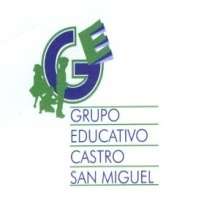 CURSO 2021  – 2022Escuela  Infantil San Miguel 2NOMBRE DEL ALUMNO…………………….APELLIDOS…………………………………...............................FECHA DE NACIMIENTO……………..……………………………..LUGAR…………………………………………...DOMICILIO (calle, número y piso )……………………………………………………………………………………….... N º DE HERMANOS…………………..….. N º HERMANOS EN OTRO CENTRO……………………………………..MADRE Ó TUTORA……………………………………………………………………………………............................. TELÉFONO………………………………….…E- MAIL…………………………………………………………………..FECHA DE NACIMIENTO …………………...……..….LUGAR DE NACIMIENTO…………………………………...PROFESIÓN……………………………………………………..………………DNI ……………………………………... PADRE Ó TUTOR ……………………………………………………………………………………............................. TELÉFONO………………………………….…E- MAIL…………………………………………………………………..FECHA DE NACIMIENTO …………………...……..….LUGAR DE NACIMIENTO…………………………………...PROFESIÓN……………………………………………………..………………DNI ……………………………………...                      MARQUE CON UNA “ X” LA CASILLA CORRESPONDIENTE:H. ESCOLAR (5 horas)                H. LABORAL (máx. 9 horas)                     H. ESCOLAR  DE  TARDE (de 15:30 a 19:30)   DESAYUNO                      SERVICIO DE COMEDOR  (menor de 1 año)                       COMEDOR ( mayor de 1 año)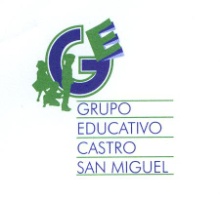 CON CADA MATRÍCULA SE ADJUNTARÁ LA SIGUIENTE DOCUMENTACIÓN:4 FOTOGRAFIAS de CARNÉ ( septiembre )FOTOCOPIA DEL LIBRO DE FAMILIA FOTOCOPIA DE DNI DEL PADRE Y LA MADREFOTOCOPIA TARJETA SEGURIDAD SOCIALFOTOCOPIA DE LA CARTILLA DE VACUNAS (septiembre)JUSTIFICANTE DEL INGRESO DE 170€ (mañana) 140€ (tarde) EN EL SIGUIENTE Nº DE CUENTA:ES66-2100-1773-8902-0018-0338 (LA CAIXA)SUCURSAL………………………………………………….…………………………………………………..TITULAR DE LA CUENTA…………………………………………………..…………………………………RAZONES POR LAS QUE HAS ELEGIDO ESTE CENTRO: ………………………………………………...ESTAMOS INTERESADOS EN LA CONTINUIDAD DE NUESTRO HIJO/A  EN EL GRUPO EDUCATIVO CASTRO – SAN MIGUEL ……………………………………UNA VEZ RESERVADA LA PLAZA Y EFECTUADO EL PAGO DE MATRÍCULA ESTE NO SERÁ REEMBOLSADO.ACEPTO LAS NORMAS Y RECOMENDACIONES DE LA ESCUELA INFANTIL SAN MIGUEL EN LA QUE HE MATRICULADO A MI HIJO/AFIRMA padre y madre:VIGO A ……………DE……………………….DE 202                 En los casos de separación, divorcio donde exista una resolución judicial, con la finalidad de que el Centro tenga conocimiento de esta situación,es preciso comunicarlo a la  Dirección del Centro, siendo de especial relevancia en lo tocante al régimen de guardia y custodia. También rogamos la comunicación de los cambios que se puedan producir en estes casos a raíz de nuevas sentencias.INFORMACION BÁSICA SOBRE PROTECCION DE DATOSResponsable: COLEGIO SAN MIGUEL, S.L.Finalidades: Tramitar la reserva de la plaza para curso siguiente, mantener y garantizar el cumplimiento de la relación contractual con el alumno y su familia, así como permitir el cumplimiento de las funciones legítimas del ColegioDerechos: Acceder, rectificar y suprimir los datos, así como otros derechos, como se explica en la información adicional.Información adicional: Puede solicitar la información adicional y detallada sobre Protección de Datos enviando un correo a gecastrosanmiguel@gecastrosanmiguel.com indicando en el asunto Ampliar información sobre protección de datos